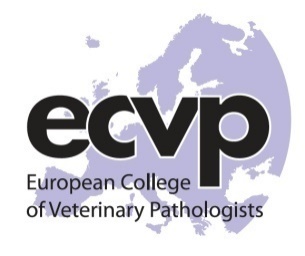 Training Centre Application FormIntroduction: according to guidelines of the European Board of Veterinary Specialisation, this document should be completed by each institution (academic, industrial, research, etc.) that wishes to train veterinary pathologists to sit the ECVP certifying examination. Please enter your data in a concise and clear manner. If you already have an existing training plan document, please send it as an appendix together with the completed form. Please e-mail the completed electronic form to the ECVP Office (admin@ecvpath.org).Please note: if it is not possible to tick the boxes, please put an X next to the chosen box.General informationName of the institution: ______________________________________________________________Address of the institution:_____________________________________________________________Country: __________________________________________Programme director full name: ___________________________________Programme director e-mail address: ____________________________________________________Programme director position (e.g. head of department, institute director, etc.): __________________  ECVP or    ACVP Diplomate since (year): _____________ List other staff members (ECVP or ACVP Diplomates), who are actively involved in training residents:Full name: _______________________   ECVP or    ACVP Diplomate since (year): ______Full name: _______________________   ECVP or    ACVP Diplomate since (year): ______Full name: _______________________   ECVP or    ACVP Diplomate since (year): ______What is the principal function of the institute (e.g. veterinary school, research institute, industry R&D, etc.)? _____________________________________________________________________________ __________________________________________________________________________________________________________________________________________________________________________________________________________________________________________________________________________________________________________________________________________________________________________________________________________________________Institute facilities Please give a brief description for each entry.Necropsy: ___________________________________________________________________________________________________________________________________________________________Histopathology: _______________________________________________________________________________________________________________________________________________________Molecular pathology (IHC, ISH, etc.): ______________________________________________________________________________________________________________________________________Electron Microscopy: __________________________________________________________________________________________________________________________________________________Clinical pathology: _____________________________________________________________________________________________________________________________________________________Retrievable pathology recording system: history, case materials (glass slides, photographs, etc.) and reports. Describe it briefly: ______________________________________________________________________________________________________________________________________________Library facilities: textbooks, journals (paper and/or electronic access): ___________________________________________________________________________________________________________Research laboratories: _________________________________________________________________________________________________________________________________________________Other specialist facilities: _______________________________________________________________________________________________________________________________________________Institute pathology caseload  Give a brief description of the species groups and annual throughput. Necropsy: average per yearHistopathology (biopsy and necropsy samples): average per yearOther speciality areas: __________________________________________________________________________________________________________________________________________________Training available at the institutePlease give a brief description for each entry.Necropsy rota and/or supervised experience: _______________________________________________________________________________________________________________________________Histopathology supervised experience, descriptive pathology: _________________________________________________________________________________________________________________Formal lectures: ______________________________________________________________________________________________________________________________________________________Small group discussions/case rounds/literature clubs: ________________________________________________________________________________________________________________________Access to clinical pathology (especially cytology) cases/slides: __________________________________________________________________________________________________________________Report writing and reviews: _____________________________________________________________________________________________________________________________________________Histopathology slide sets available: _______________________________________________________________________________________________________________________________________Practical training in biomedical research: ___________________________________________________________________________________________________________________________________Other structured training: _______________________________________________________________________________________________________________________________________________Residency historyHow many veterinary pathology residents has your institute trained in the last 5 years? ___________How many of these residents have passed a recognized postgraduate pathology examination (and which one e.g. ECVP, ACVP, RCPath, etc.)? __________________________________________________________________________________________________________________________________How many veterinary pathology residents do you have at the moment? _______________________Professional linksDo you have formal or established links with other institutes that can complement your veterinary pathology training programme? ____________If so, name the institute(s) and the key professional contact: _____________________________________________________________________________________________________________________________________________________________________________________________________Describe the complementary training that they offer your residents: ___________________________________________________________________________________________________________________________________________________________________________________________________________________________________________________________________________________________________________________________________________________________________Training programme and supervisionOutline the veterinary pathology training programme that a resident would undergo in the 3 years of a standard training programme at your institute. Address the training items mentioned above and also the specific points here below.______________________________________________________________________________________________________________________________________________________________________________________________________________________________________________________________________________________________________________________________________________________________________________________________________________________________________________________________________________________________________________________________________________________________________________________________Regularity and type of review meetings with supervisor: ______________________________________________________________________________________________________________________Research project: _____________________________________________________________________________________________________________________________________________________Visits to other institutes: _______________________________________________________________________________________________________________________________________________External courses: ______________________________________________________________________________________________________________________________________________________External meetings: ____________________________________________________________________________________________________________________________________________________Publication policy: _____________________________________________________________________________________________________________________________________________________Study time for examination preparation: ___________________________________________________________________________________________________________________________________If you already have a document outlining your training programme, please attach this to the application, as well as completing this form.Any other relevant information Do you have definite plans to expand or improve facilities in near future? ________________________________________________________________________________________________________Do you have other plans? _______________________________________________________________________________________________________________________________________________Place, date: ___________________	     Programme director signature: ______________________				Large AnimalsSmall AnimalsPoultryExotics/WildlifeLab AnimalsLarge AnimalsSmall AnimalsPoultryExotics/WildlifeLab AnimalsNecropsiesBiopsies